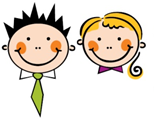 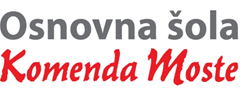 Glavarjeva cesta 37, 1218 Komenda, Tel: 01 7247 150, fax: 01 8341 710, e-mail: o-komenda.lj@guest.arnes.si3. CPONEDELJEK, 16. 3. 2020MATVloga števila 0 pri deljenju (DZ str. 6 in 7)Ponovi soda (večkratniki števila 2) in liha števila. V RJI 2. del reši str. 33.V DZ str. 6 preberi vse tri naloge o vevericah in jih tudi reši. Sporočilo teh nalog je, da kadar nimamo nič, kar bi lahko delili, tudi nihče ne dobi ničesar. Reši še str. 7. Ponovi soda (večkratniki števila 2) in liha števila. V RJI 2. del reši str. 33.V DZ str. 6 preberi vse tri naloge o vevericah in jih tudi reši. Sporočilo teh nalog je, da kadar nimamo nič, kar bi lahko delili, tudi nihče ne dobi ničesar. Reši še str. 7. SLJKako je Pavliha kukca prodal (ABC, str. 34 in 35)Ali poznaš katero izmed slovenskih ljudskih pravljic? Se še spomniš, kaj pomeni ljudska? Poišči, če imaš katero ljudsko pravljico doma in jo preberi.V delovnem zvezku ABC (na str. 34 in 35)  še enkrat preberi strip Kako je Pavliha kukca prodal.Ustno odgovori na vprašanji: - Česa se je bal Pavliha?		- Kakšno zanimivo kupčijo je sklenil s trgovcem?Ali poznaš katero izmed slovenskih ljudskih pravljic? Se še spomniš, kaj pomeni ljudska? Poišči, če imaš katero ljudsko pravljico doma in jo preberi.V delovnem zvezku ABC (na str. 34 in 35)  še enkrat preberi strip Kako je Pavliha kukca prodal.Ustno odgovori na vprašanji: - Česa se je bal Pavliha?		- Kakšno zanimivo kupčijo je sklenil s trgovcem?SLJKako je Pavliha kukca prodal (ABC, str. 34 in 35)Bi znal ob slikah obnoviti pravljico?V zvezek napiši naslov Kako je Pavliha kukca prodal. Zamisli si podobno pravljico ali strip o tem, kaj se je zgodilo, ko je v vas prišel trgovec s suho robo, z lesenimi igračami, s čarovniškimi rekviziti … in jo napiši.Tvojo zgodbo bomo prebrali, ko se vrnemo v šolo.Bi znal ob slikah obnoviti pravljico?V zvezek napiši naslov Kako je Pavliha kukca prodal. Zamisli si podobno pravljico ali strip o tem, kaj se je zgodilo, ko je v vas prišel trgovec s suho robo, z lesenimi igračami, s čarovniškimi rekviziti … in jo napiši.Tvojo zgodbo bomo prebrali, ko se vrnemo v šolo.SPOZdravje – ponavljanjeV zvezek v celih povedih odgovori na vprašanja. Pomagaj si z zapisi v zvezku.(Vprašanja imaš že nalepljena in na prva dva smo že odgovorili v šoli.)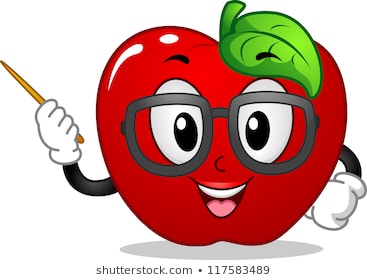 3. Zakaj se cepimo?4. Naštej nekaj nezdravih razvad.5. Kako se zaščitiš pred klopi?6. Zakaj moramo biti pozorni na rok uporabe živil?7. Kako pri športnih aktivnostih (plavanje, kolesarjenje, rolanje …) skrbiš za svojo varnost?8. Na katero številko pokličeš, če se zgodi nesreča in kaj poveš?V zvezek v celih povedih odgovori na vprašanja. Pomagaj si z zapisi v zvezku.(Vprašanja imaš že nalepljena in na prva dva smo že odgovorili v šoli.)3. Zakaj se cepimo?4. Naštej nekaj nezdravih razvad.5. Kako se zaščitiš pred klopi?6. Zakaj moramo biti pozorni na rok uporabe živil?7. Kako pri športnih aktivnostih (plavanje, kolesarjenje, rolanje …) skrbiš za svojo varnost?8. Na katero številko pokličeš, če se zgodi nesreča in kaj poveš?GUMPolanc: Dobro jutro, sonce – učenje nove pesmiPoslušaj naslednjo pesem. Kakšna se ti zdi? (Vesela, žalostna, živahna, razigrana, tiha, poskočna….?)Prepiši besedilo v zvezek za GUM.                   I.Polanc: DOBRO JUTRO, SONCEDobro jutro, sonce,
dobro jutro, dan,
dobro jutro, ptički,
ki ste zapeli nam!Dobro jutro, dobro jutro,
dobro jutro, dober dan!
Dobro jutro, dobro jutro,
dobro jutro, dober dan!Dobro jutro, sonce,
dobro jutro, zrak,
dobro jutro, cvetje
okrog zelenih trat.Dobro jutro, dobro jutro…
Dobro jutro tebi,
dobro jutro vam,
dobro jutro vsem,
ki odhajate drugam.Dobro jutro, dobro jutro…
Večkrat poslušaj pesem in zraven pripevaj. Vsebino lahko tudi narišeš. Poslušaj naslednjo pesem. Kakšna se ti zdi? (Vesela, žalostna, živahna, razigrana, tiha, poskočna….?)Prepiši besedilo v zvezek za GUM.                   I.Polanc: DOBRO JUTRO, SONCEDobro jutro, sonce,
dobro jutro, dan,
dobro jutro, ptički,
ki ste zapeli nam!Dobro jutro, dobro jutro,
dobro jutro, dober dan!
Dobro jutro, dobro jutro,
dobro jutro, dober dan!Dobro jutro, sonce,
dobro jutro, zrak,
dobro jutro, cvetje
okrog zelenih trat.Dobro jutro, dobro jutro…
Dobro jutro tebi,
dobro jutro vam,
dobro jutro vsem,
ki odhajate drugam.Dobro jutro, dobro jutro…
Večkrat poslušaj pesem in zraven pripevaj. Vsebino lahko tudi narišeš. 